Activity Organizer:		- AFP Quebec ChapterDate: January 15, 2019Session: 3:00 pm – 4:30 pm (1.5 pts) - Building a strong prospect pipeline and creating great habitsPresented by Jennifer Williams, CFREDate: January 16, 2019Session: 8:00 am– 5:30 pm (8.0 pts) - CFRE Refresher CoursePresented by Jennifer Williams, CFRE and Alexis Gaiptman, CFREDate: February 20, 2019Session 1: 4:00 pm – 5:30 pm (1.5 pts) - PANEL : Multiplier son potentiel de collecte de fonds grâce au bénévolatPar Nancy Dossous, Alain Raymond et Dominic GagnonDate: March 28, 2019Session: 8:30 am– 4:30 pm (7.0 pts) - Ateliers de « Storytelling »Par Kim Fuller, Debbie Hynes, Julien Deschamps Jolin et Isabelle Kolish DufresneDate: April 9, 2019Session: 9:00 am– 10:30 am (1.5 pts) - From Good To Great: Success Fundamentals For Your Major Gift ProgramPar Guy MallaboneDate: May 2, 2019Session 1: 12:00 pm – 1:30 pm (1.5 pts) - Capital Campaigns: Gift Tables and Case Statements and Interviews - OH MY!Par Martha SchumacherDate: May 23, 2019Session 1: 12:30 pm – 2:00 pm] (1.5 pts) - The Philanthropic Sector: What will tomorrow bring?Date: June 5, 2019Session 1: 9:00 am – 10:30 am (1.5 pts) - LAUNCHING A GIFT IN WILLS PROGRAMPar Ligia Peña, CFRE, MInstFDate: June 13-14, 2019Session: 8:00 am– 5:30 pm (15 pts) - Fundamentals of Fundraising CourseDate: September 12, 2019Session : 12:30 pm – 13:30 am (1 pt) - Anatomy of a Gift: The Story of McGill’s $200M DonationPar Marc WeinsteinDate: October 23, 2019Session : 12:00 pm – 14:00 am (2 pts) - Femmes et CA : une bonne décision d’affairesPar E.Alves, C.Codsi, M.Fequiere et E. LeschiuttaTotal number of points attained: __________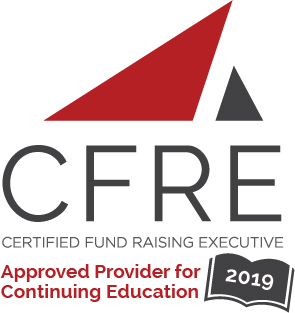 